                          modulo 1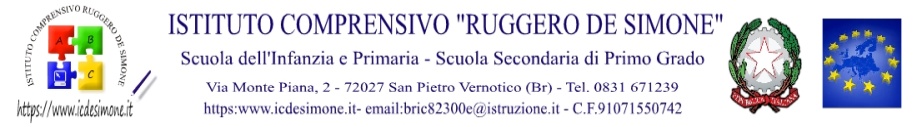 RICHIESTA DI AUTORIZZAZIONE AL D.S. ALLA SOMMINISTRAZIONE DI FARMACI IN AMBITO SCOLASTICO E CONTESTUALE RILASCIO DEL CONSENSO DA PARTE DEL GENITORE/TUTORE ALLA SOMMINISTRAZIONE DI TERAPIA FARMACOLOGICA DA PARTE DI SOGGETTI TERZI.                                                          (Da compilare a cura dei genitori dell’alunno/a e da consegnare al D.S.)								AL DIRIGENTE SCOLASTICO – I.C. DE SIMONEI sottoscritti _______________________________ _________________________ genitori di           __________________ nato    a    ___________________    il  ______________ residente  a  ___________________    in via _____________________ frequentante  la classe  ______ dell’I.C. “De Simone” plesso  ________________ Vista la specifica patologia dell’alunno/a _________________________Preso atto del protocollo esistente tra Regione, ASL e U.S.R. in materia di somministrazione farmaci a scuola adottato in data 06/09/2021, constatata l’assoluta necessitàchiede/chiedonola somministrazione in ambito ed orario scolastico di terapia farmacologica come da allegata autorizzazione medica rilasciata in data __________ dal dott. __________________________Si precisa che la somministrazione del farmaco è fattibile anche da personale non sanitario e di cui si autorizza fin d’ora l’intervento.Acconsentono al trattamento dei dati personali e sensibili ai sensi del Reg UE/2016/279 (i dati sensibili sono i dati idonei a rilevare lo stato di salute delle persone)    SI      NO allega prescrizione/certificazione medica attestante la terapia farmacologica in atto redatta dal dott. ___________consegna farmaco specifico alla scuola _______________________________________________________Altro (specificare solo in caso di mancata consegna del farmaco – es. (custodito nello zaino)_______________________Contestualmente autorizza/autorizzano:Il personale scolastico identificato dal Dirigente Scolastico alla somministrazione del farmaco, secondo l’allegata prescrizione medica di cui al mod. 3;La possibilità che lo stesso si auto-somministri la terapia farmacologica in ambito scolastico, secondo l’allegata prescrizione medica di cui al mod. 3;S.Pietro V.co, _____________Firma dei genitori o di chi esercita la patria potestà_______________________________________Numeri di telefono utili:    medico _____________ ___________  genitori ______________ ______________                          modulo 2RICHIESTA DI AUTO-SOMMINISTRAZIONE FARMACI IN AMBITO SCOLASTICO                                                           (Da compilare a cura dei genitori dell’alunno/a e da consegnare al D.S.)								AL DIRIGENTE SCOLASTICO – I.C. DE SIMONEI sottoscritti _______________________________ _________________________ genitori di           __________________ nato    a    ___________________    il  ______________ residente  a  ___________________    in via _____________________ frequentante  la classe  ______ dell’I.C. “De Simone” plesso  ________________ affetto dalla seguente  patologia  _________________________comunicala necessità di assumere in ambito scolastico la terapia farmacologica, mediante auto-somministrazione come da prescrizione medica allegatanome del farmaco ________________________________________________________________modalità di somministrazione _______________________________________________________orario di somministrazione/dose _____________________________________________________ periodo di somministrazione ________________________________________________________ modalità di conservazione __________________________________________________________ autorizza/autorizzanoIl personale scolastico identificato dal Dirigente Scolastico alla vigilanza durante l’auto-somministrazione, secondo l’allegata prescrizione medica di seguito descritta______________________________________________________________________________________________________________________________________________________ da effettuarsi nell’apposito locale individuato dalla scuola.S.Pietro V.co, _____________                                       firma del medico								       _____________________ Firma del genitore/tutore o di chi esercita la patria potestà_______________________________________                      firma del Dirigente Scolastico                                                                                               _______________________Numeri di telefono utili:    medico _____________ ___________  genitori ______________ ______________Modulo 3 PRESCRIZIONE DEL MEDICO CURANTE PER TERAPIA DA SOMMINISTRAZIONE IN AMBITO SCOLASTICOPRESCRIZIONE DEL MEDICO CURANTE (PEDIATRA DI LIBERA SCELTA/MEDICO DI MEDICINA GENERALE/MEDICO SPECIALISTA PER TERAPIA DA SOMMINISTRAZIONE IN AMBITO SCOLASTICO)Vista la richiesta dei genitori e constatata l’assoluta necessitàSI PRESCRIVELa somministrazione dei farmaci sotto indicati, da parte di pesonale non sanitario in ambito ed orario scolastico all’alunno/a (terapia continuativa)Nel caso di terapia continuativa, che verrà specificata, la durata è per l’anno scolastico corrente ed andrà rinnovata all’inizio del nuovo anno scolasticoCognome ……………………………..………..   	nome  ……………………………………….……….……..Data di nascita ……………………….…….    	Residente a ……………………………….……………….In via ………………………………..…………..    	telefono ……………………………………..……………..Classe ……………………………….……………   	della scuola ………………………………………………….Sita a …………………………………..………… 	in via ……………………………………….………………….Dirigente Scolastico …………………………………………………….Affetto dalla seguente patologia …………………………………………………………… del seguente farmaco.Nome commerciale del farmaco ……………………………………………………………………………….Modalità di somministrazione …………………………………………………………………………………..Orario di somministrazione/dose: prima dose ………… Seconda dose ……… terza dose …………Durata terapia: dal ……………….. al …………….Nel caso di necessità di terapia continuativa, che verrà specificata, la durata è per l’a.s. corrente ed andrà rinnovata all’inizio del nuovo anno scolastico.Modalità di conservazione del farmaco ………………………………………………………Note ……………………………………………………………………………………………………………….e/o nome del farmaco da somministrare nel caso si verifichi il seguente evento in urgenza/emergenza (es. shock anafilattico): ………………………………………………………………………………………………………………………………………………………………………………………………………………………………………………………………………………………………………………………………………………………………………………………………modalità di somministrazione……………………………………………………………………………………………………………………………………………dose …………………………………………………………………………………………………………………….modalità di conservazione del farmaco ………………………………………………………………………….Note …………………………………………………………………………………………………………………………………………..S.Pietro V.co, _____________                                       firma del medico MMG/PLS/MS									…………………………………………………..…………La richiesta va consegnata al Dirigente ScolasticoEssa ha validità specifica per la durata della terapia ed è rinnovabile nel corso dello stesso a.s. se necessarioNel caso di necessità di terapia continuativa, verrà specificata, la durata per l’a.s. corrente, e andrà rinnovata all’inizio del nuovo a.s.I farmaci prescritti per i minorenni, in caso di consegna alla scuola, dovranno conservare la confezione integra e lasciati in custodia alla scuola per tutta la durata della terapia.La famiglia, verifica la scadenza dello stesso, così da garantire la validità del prodotto d’usoSINOLa richiesta va consegnata al Dirigente ScolasticoEssa ha validità specifica per la durata della terapia ed è rinnovabile nel corso dello stesso a.s. se necessarioNel caso di necessità di terapia continuativa, verrà specificata, la durata per l’a.s. corrente, e andrà rinnovata all’inizio del nuovo a.s.I farmaci prescritti per i minorenni, in caso di consegna alla scuola, dovranno conservare la confezione integra e lasciati in custodia alla scuola per tutta la durata della terapia.La famiglia, verifica la scadenza dello stesso, così da garantire la validità del prodotto d’usoTerapia continuativa  SINO